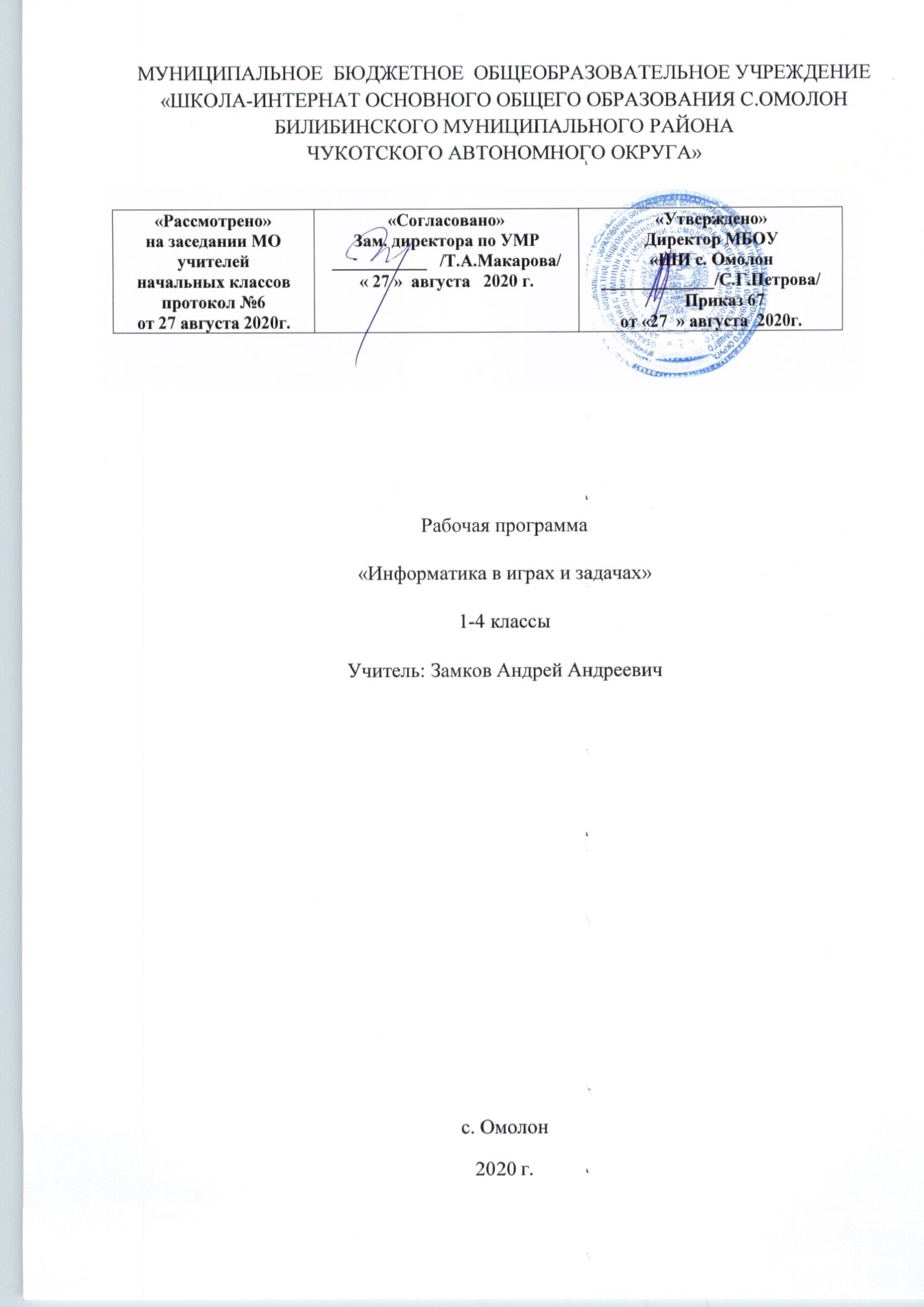 Пояснительная записка Рабочая программа по информатике  для основной школы составлена на основе: УставаООП ООО МБОУ «ШИ с. Омолон» Учебный план основного общего образования МБОУ «ШИ с. Омолон» на 2020-2021 учебный год2. Целями изучения курса «Информатика в играх и задачах» в 1 – 4 классах  является:1. Формирование навыков решения задач с применением таких подхо-дов к решению, которые наиболее типичны и распространены в информати-ке:применение формальной логики при решении задач: построение вы-водов путем применения к известным утверждениям логических операций («если – то», «и», «или», «не» и их комбинаций – «если ... и ..., то...»);алгоритмический подход к решению задач – умение планирования последовательности действий для достижения какой-либо цели, а также ре-шения широкого класса задач, для которых ответом является не число или утверждение, а описание последовательности действий;системный подход – рассмотрение сложных объектов и явлений в ви-де набора более простых составных частей, каждая из которых выполняет свою роль для функционирования объекта в целом; рассмотрение влияния изменения в одной составной части на поведение всей системы;объектно-ориентированный подход: самое важное – объекты, а не действия, умение объединять отдельные предметы в группу с общим назва-нием, выделять общие признаки предметов этой группы и действия, выпол-няемые над этими предметами; умение описывать предмет по принципу «из чего состоит и что делает (можно с ним делать)».Создание кругозора в областях знаний, тесно связанных с информа-тикой: знакомство с графами, комбинаторными задачами, логическими игра-ми с выигрышной стратегией («начинают и выигрывают») и некоторыми другими.Формирование навыков решения логических задач и ознакомление с общими приемами решения задач – «как решать задачу, которую раньше не решали» (поиск закономерностей, рассуждения по аналогии, по индукции, правдоподобные догадки, развитие творческого воображения и др.).3. Место курса «Компьютерные технологии» в базисном учебном планеПрограмма рассчитана на 136 учебных часа (1 час в неделю в 1 классе - 34 учебных часа, 1 час в неделю в 2 классе - 34 учебных часа, 1 час в неделю в 3 классе, 1 час в неделю в 4 классе - 34 учебных часа).4.  Планируемые результаты обучения ЛИЧНОСТНЫЕУ учащихся будут сформированы:положительное отношение и интерес к изучению информатики;ориентация на понимание причин личной успешности/неуспешности в освоении материала;умение признавать собственные ошибки;могут быть сформированы:умение оценивать трудность предлагаемого задания;адекватная самооценка;чувство ответственности за выполнение своей части работы при работе в группе (в ходе проектной деятельности);восприятие информатики как части общечеловеческой культуры;устойчивая учебно-познавательная мотивация учения.ПРЕДМЕТНЫЕУчащиеся научатся:находить общее в составных частях и действиях у всех предметов из одного класса (группы однородных предметов);называть общие признаки предметов из одного класса (группы однородных предметов) и значения признаков у разных предметов из этого класса;понимать построчную запись алгоритмов и запись с помощью блок-схем;выполнять простые алгоритмы и составлять свои по аналогии;изображать графы;выбирать граф, правильно изображающий предложенную ситуацию;находить на схеме область пересечения двух множеств и называть элементы из этой области.МЕТАПРЕДМЕТНЫЕРегулятивныеУчащиеся научатся:удерживать цель учебной и внеучебной деятельности;учитывать ориентиры, данные учителем, при освоении нового учебного материала;использовать изученные правила, способы действий, свойства объектов при выполнении учебных заданий и в познавательной деятельности;самостоятельно планировать собственную деятельность и действия, необходимые для решения задачи;осуществлять итоговый и пошаговый контроль результатов;вносить необходимые коррективы в собственные действия по итогам самопроверки;сопоставлять результаты собственной деятельности с оценкой её товари-щами, учителем;адекватно воспринимать аргументированную критику ошибок и учитывать её в работе над ошибками.Учащиеся получат возможность научиться:планировать собственную познавательную деятельность с учётом постав-ленной цели (под руководством учителя);использовать универсальные способы контроля результата (прогнозирова-ние результата, оценка результата).ПознавательныеУчащиеся научатся:выделять существенное и несущественное в тексте задания;сопоставлять разные способы решения заданий;устанавливать закономерности и использовать их при выполнении заданий (продолжать ряд, заполнять пустые клетки в таблице и решать задачи по аналогии);конструировать геометрические фигуры из заданных частей;понимать информацию, представленную в виде текста, схемы, таблицы, дополнять таблицы недостающими данными;находить нужную информацию в интернете и других источниках.Учащиеся получат возможность научиться:устанавливать причинно-следственные связи, строить логическое рассуж-дение, проводить аналогии;проявлять познавательную инициативу при решении конкурсных заданий;выбирать наиболее эффективные способы решения;сопоставлять информацию, представленную в разных видах, обобщать её, использовать при выполнении заданий; переводить информацию из одного вида в другой;находить нужную информацию в Интернете;КоммуникативныеУчащиеся научатся:сотрудничать с товарищами при выполнении заданий в паре: устанавли-вать очерёдность действий; осуществлять взаимопроверку; обсуждать сов-местное; объединять полученные результаты;задавать вопросы с целью получения нужной информации.Учащиеся получат возможность научиться:учитывать мнение партнёра, аргументировано критиковать допущенные ошибки, обосновывать своё решение;выполнять свою часть обязанностей в ходе групповой работы, учитывая общий план действий и конечную цель;задавать вопросы с целью планирования хода решения задачи, формулиро-вания познавательных целей в ходе проектной деятельности.5. Содержание предметного курса «Информатика»1 классКомпьютер. Приемы работы на компьютереТехника безопасности. Правила поведения в компьютерном классе и правила работы на компьютере. Основные устройства компьютера: системный блок, монитор, клавиатура, мышь. Использование компьютерных игр для развития логического мышления и обучения работы с мышью и клавишами управления курсором.ИнформацияИнформация в жизни общества и человека. Получение и хранение информации. Способы представления и передачи информации. Безопасный интернет.Компьютерная среда ПервоЛогоЗапуск и завершение работы программы. Создание и сохранение альбома. Рисовалка. Черепашки. Формы черепашек. Изменение готовых форм и создание новых форм. Команды управления черепашкой. Создание проектов.ЛогикаЭлементы логики. Суждения, сопоставления. Решение логических задач методом рассуждения и с использованием приема сопоставления. Симметрия. Оси симметрии. Танграм.Графический редактор TuxPaintЗапуск и завершение работы программы. Окно программы. Поле рисунка. Панель инструментов. Палитра. Поле комментария. Формы. Штампы. Магия. Графические эффекты. Создание компьютерных рисунков.2 классКомпьютерТехника безопасности. Правила поведения в компьютерном классе и правила работы на компьютере. Основные и дополнительные устройства компьютера.Основы логикиРешение логических задач методом рассуждения и с использованием приема сопоставления. Множества и его элементы. Отношения между множествами (объединение, пересечение, подмножества). Отображение множеств. Суждения. Истинность высказываний со словами «не», «и», «или». Безопасный интернет. Игронетика.Графический редактор PaintНазначение и возможности. Запуск и завершение работы программы. Окно программы. Рабочая область. Панель инструментов. Палитра. Создание редактирование изображений. Составление рисунков из геометрических фигур. Копирование и вставка элементов рисунка. Создание компьютерных рисунков.Офисные информационные технологии. WordНазначение и основные возможности. Освоение клавиатуры. Создание файла. Мир шрифтов. Цвет текста, размещение текста на странице. Набор текстов и форматирование. Копирование текста. Поздравительная открытка, вставка картинки. Визитная карточка.Компьютерная среда ПервоЛогоКоманды управления черепашкой. Кнопка. Текст. Редактирование текстового окна. Музыка. Создание проектов.3 классКомпьютерТехника безопасности. Правила поведения в компьютерном классе и правила работы на компьютере. Устройства ввода и вывода компьютера.Офисные информационные технологии Microsoft Power PointЗнакомство с программой Microsoft PowerPoint. Ее назначение и применение. Этапы создания презентаций. Требования к оформлению презентаций. Создание титульного слайда. Создание последующих слайдов, выбор макета, набор текста. Вставка, подбор иллюстраций из файла. Дизайн слайда. Эффекты анимации. Смена слайдов. Создание собственных презентаций. Безопасный интернет. Подготовка презентации к демонстрации. Демонстрация презентации.МножестваМножества и его элементы. Отношения между множествами (объединение, пересечение, подмножества).Логические рассужденияСуждения. Высказывания со словами «все», «не все», «никакие». Графы. Пути в графах. Координаты. Черные ящики. Буквоед. Супер интеллект.Офисные информационные технологии. WordКлавиатура. Назначение и использование клавиш. Шрифты. Цвет текста, размещение текста на странице. Набор текстов и форматирование. Построение таблиц. Редактирование таблиц. Вставка рисунка. Оформление расписания уроков.4 классКомпьютер и информацияТехника безопасности. Правила поведения в компьютерном классе и правила работы на компьютере. Устройства ввода и вывода компьютера. Информация в жизни общества и человека. Получение и хранение информации с помощью компьютера. Передача информации с помощью компьютера. Понятие об информационной деятельности человека. Виды информации: текстовая, числовая, графическая, звуковая. Кодирование информации. Ребусы.Компьютерная среда ЛогоМирыЗапуск и завершение работы программы. Создание и сохранение проекта. Меню. Графика. Библиотека картинок. Черепашки. Рюкзак черепашки. Закладки. Кнопка. Изменение готовых форм и создание новых форм. Команды управления черепашкой. Текстовое окно. Музыкальный редактор. Создание проектов.АлгоритмыАлгоритм, как план действий, приводящих к заданной цели. Формы за-писи алгоритмов: блок-схема, построчная запись. Выполнение алгоритма. Составление алгоритма. Поиск ошибок в алгоритме. Линейные,алгоритмы с ветвлением, циклические алгоритмы. Исполнители алгоритмов. Алгоритми-ческие этюды: Перевозчик, Транспортер, Конюх, Ханойская башня, CramJam.Развитие логического мышленияГрафы. Описание отношений между объектами с помощью графов. Пути в графах. Супер интеллект. Упражнения. Тест. Игры.Компьютерные телекоммуникацииЭлектронная почта. Создание электронного адреса. Отправление и получение писем. Безопасный интернет.  Интерактивная игра «Путешествие на Астерикс».Календарное поурочное планированиекурса «Информатика в играх и задачах»1 класс (33 часа)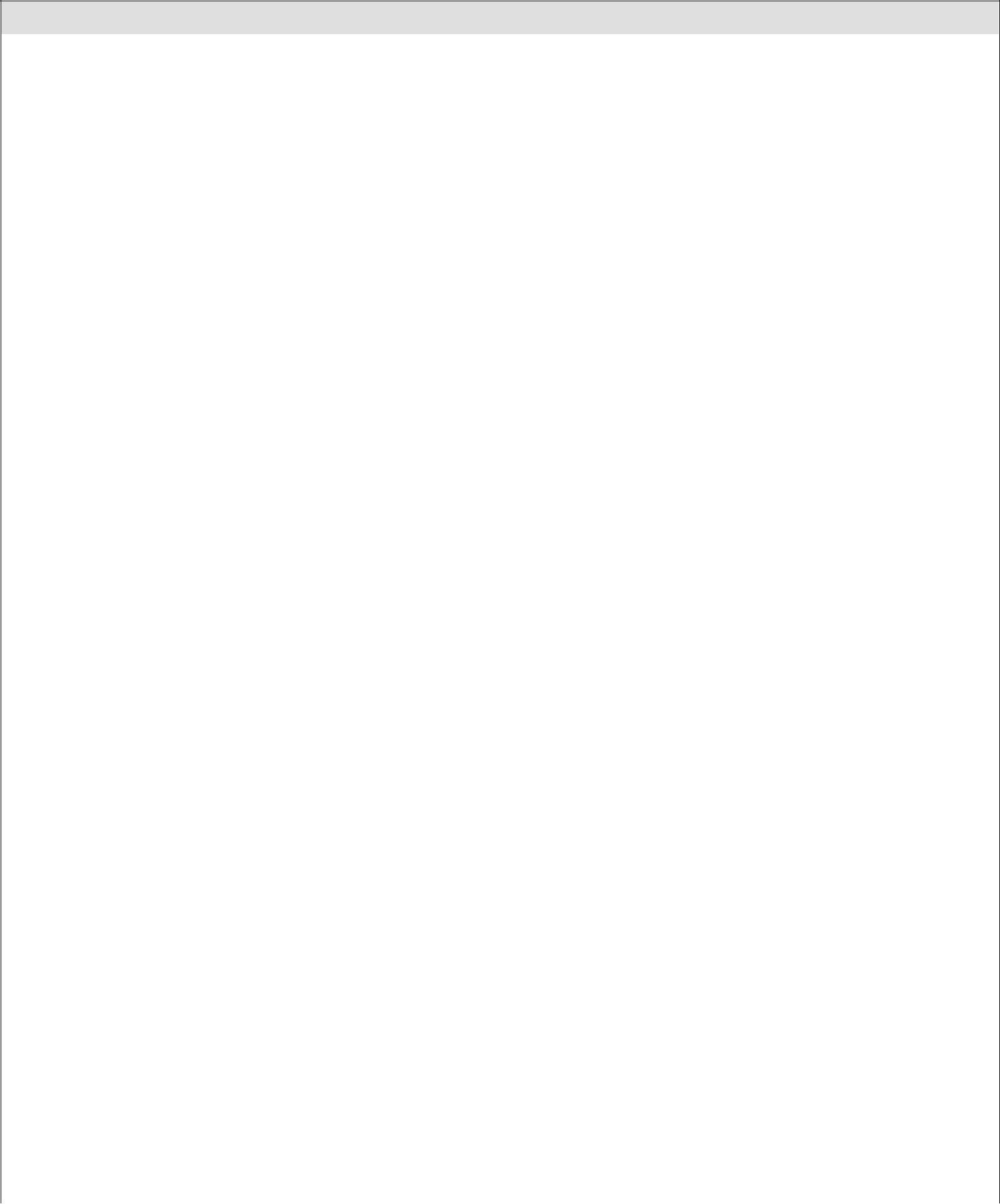 Информатика в играх и задачахИнформация (2 часа)(20.10 – 31.10)Календарное поурочное планированиекурса «Информатика в играх и задачах»2 класс (34 часа)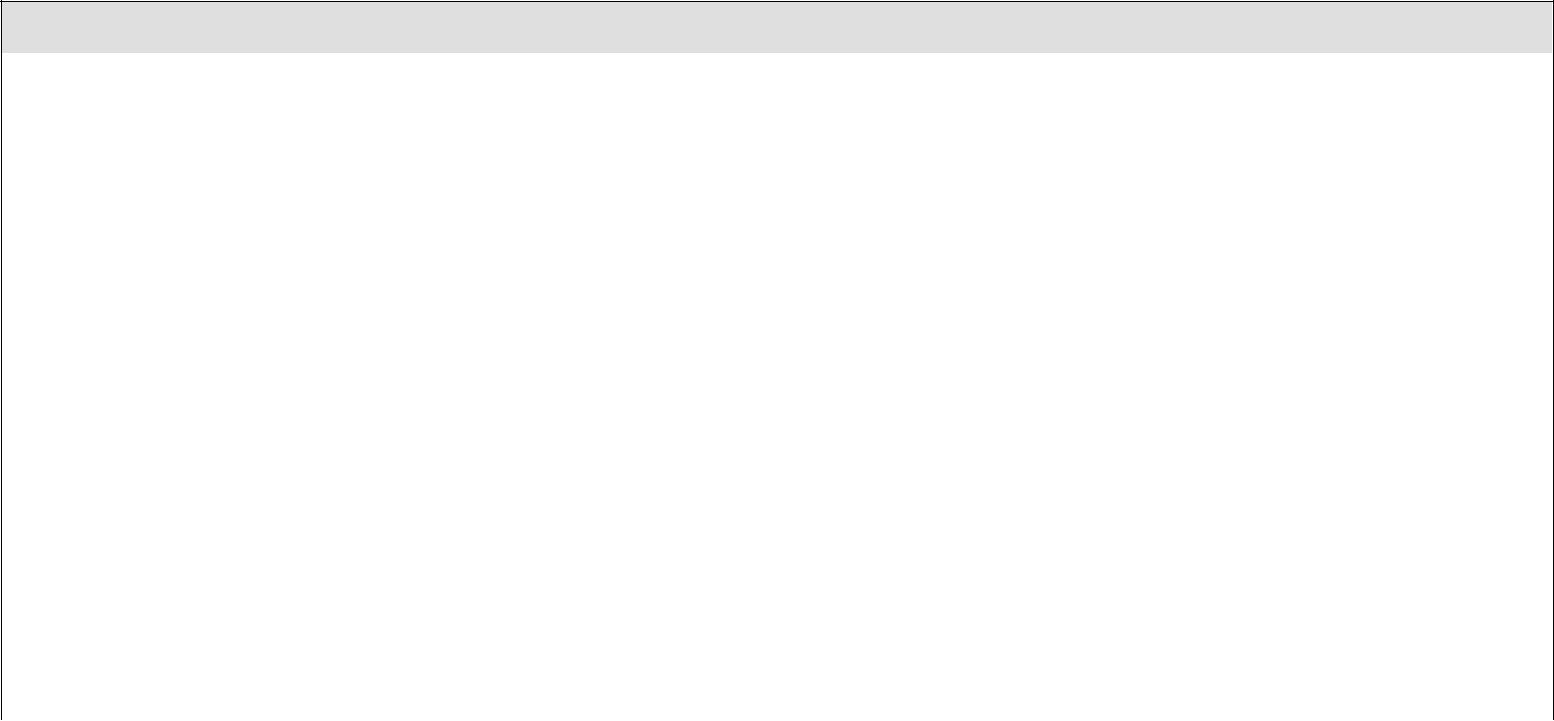 Информатика в играх и задачах(17.11 – 26.12)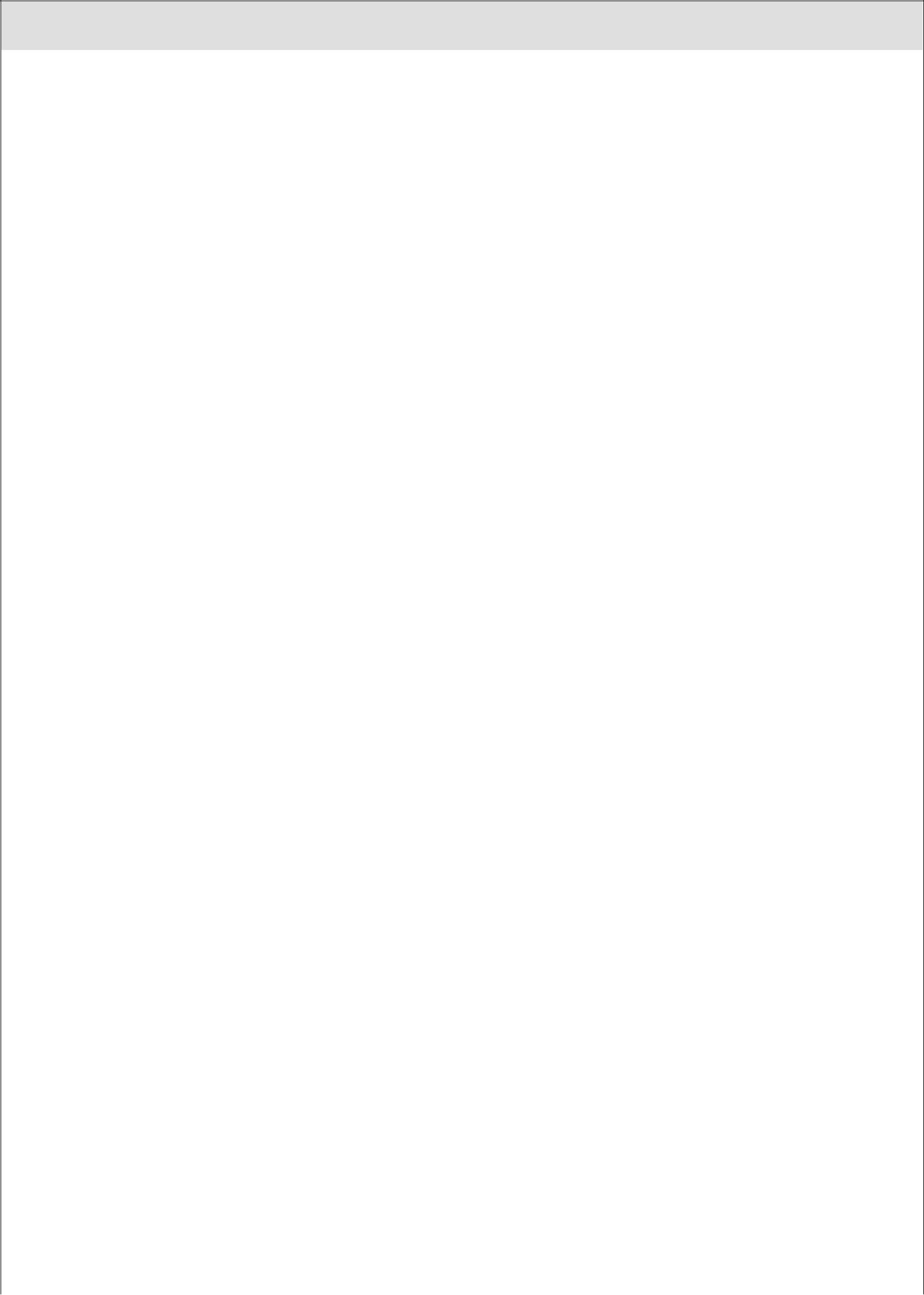 Подведение итогов работы за год (1 час)(25.05 – 29.05)Календарное поурочное планированиекурса «Информатика в играх и задачах»3 класс (35 часов)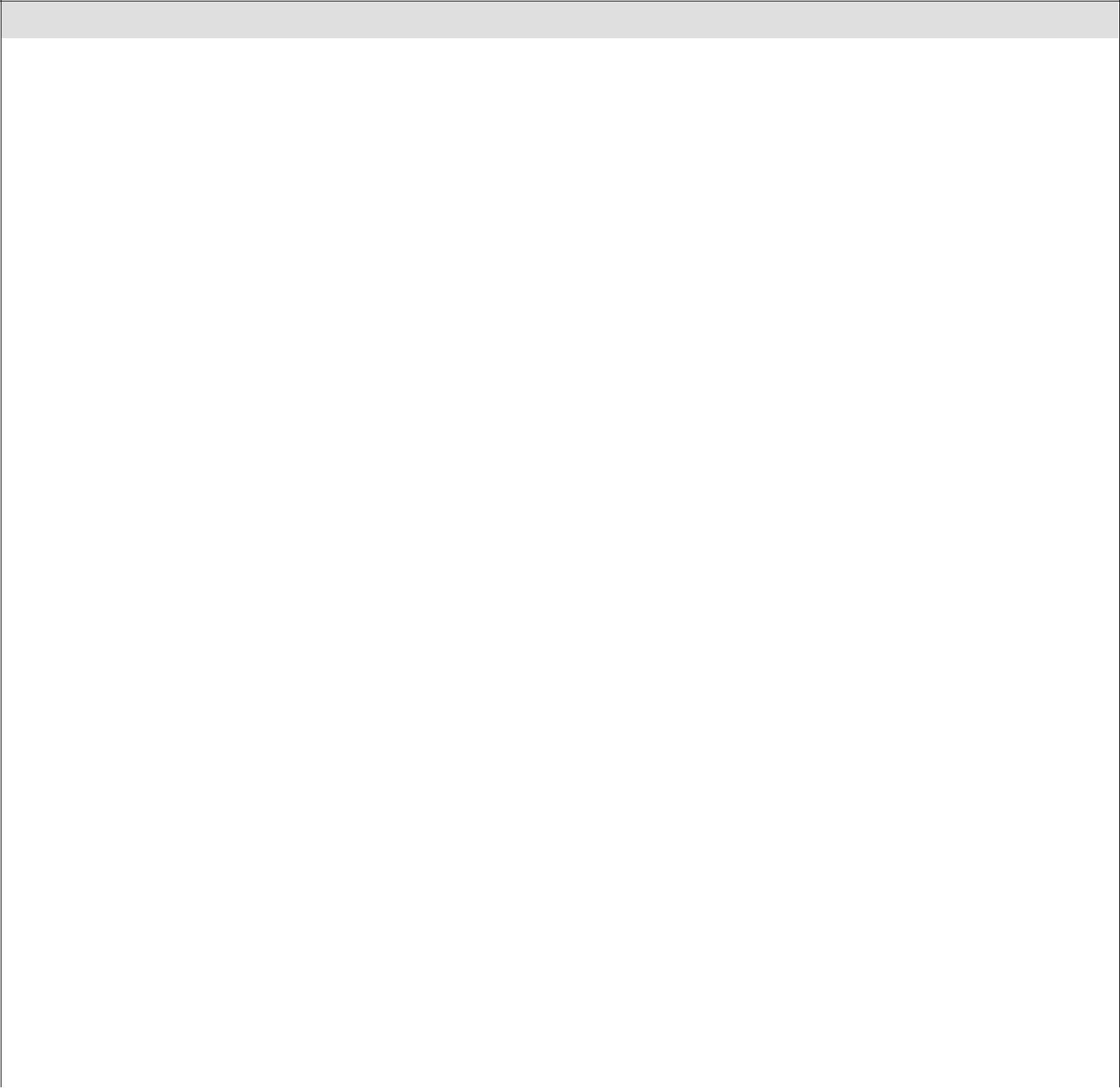 Информатика в играх и задачахКалендарное поурочное планированиекурса «Информатика в играх и задачах»4 класс (34 часа)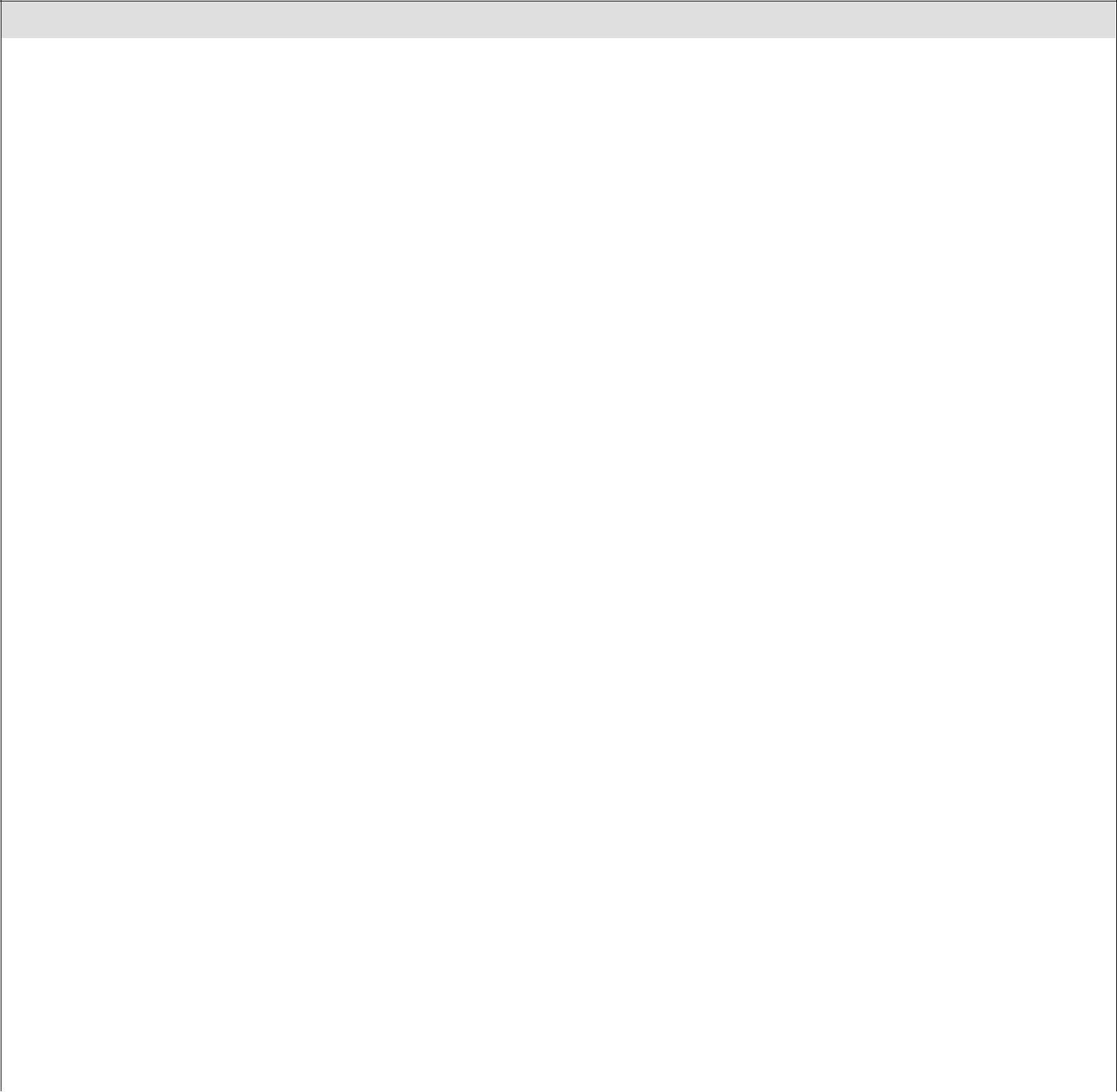 Информатика в играх и задачах№ ур.№ ур.Название темы, темы уроковТипДатаКо-п/пв те-Название темы, темы уроковурокаДатади-п/пмеурокафика-мефика-торКомпьютер. Приемы работы на компьютереКомпьютер. Приемы работы на компьютере(7 часов) (01.09 – 17.10)111Техника безопасности при работе с ПК. ПравилаУрок1.09 –3.1.3.поведения в кабинете информатики.озна-5.09комле-ния сновымматери-алом222Человек и компьютер. Устройство компьютера.Урок8.09 -Применение компьютеров.озна-12.09комле-ния сновымматери-алом333Компьютерная помощница - мышь. РаскрашиваниеУрок15.09 -компьютерных рисунков.озна-19-09комле-ния сновымматери-алом444Работа с мышью. Пиктограммы.Комби-22.09 -ниро-26.09ванный555Работа с мышью. Лабиринты.Комби-29.09 -ниро-3.10ванный666Работа с мышью. Собери картинку.Комби-6.10 –ниро-10.10ванный777Конструирование.Комби-13.10 -ниро-17.10ванный81Информация вокруг нас. Как мы получаем инфор-Урок20.10–1.1.2.мацию.озна-24.10комле-ния сновымматери-алом92Способы представления и передачи информации.Комби-27.10-1.1.1.Безопасный интернет.ниро-31.10ванныйКомпьютерная среда ПервоЛого(14 часов) (10.11 – 06.03)101Программа ПервоЛого. Запуск и завершение работыУрок10.11–программы.озна-14.11комле-ния сновымматери-алом112Рисовалка. Раскрашивание компьютерных рисунков.Комби-17.11–ниро-21.11ванный123Программа ПервоЛого. Обведи, соедини.Комби-24.11–ниро-28.11ванный134Мой первый проект. Я и моё имя.Комби-1.12 –ниро-5.12ванный145Черепашки. Формы черепашки.Комби-8.12 –ниро-12.12ванный156Изменение готовых форм.Комби-15.12–ниро-19.12ванный167Создание новой формы.Комби-22.12-ниро-26.12ванный178Команды управления черепашки. Увеличься.Комби-12.01–Уменьшись.ниро-16.01ванный189Проект «Звездное небо». Светофор.Комби-19.01–ниро-23.01ванный1910Команды управления черепашки. Повернись. Иди.Комби-26.01-Пауза.ниро-30.01ванный2011Проект «Движение».Комби-2.02 –ниро-6.02ванный2112Проект «Птица».Комби-9.02 –ниро-13.02ванный2213Создание собственного проекта.Урок23.02-приме-27.02нениязнаний иумений2314Создание собственного проекта. Демонстрация го-Урок2.03 –товых работ.приме-6.03нениязнаний иуменийЛогика (6 часов)(10.03 – 24.04)241Элементы логики. Суждения: истинное и ложное.Урок10.03–1.5.1.озна-13.03комле-ния сновымматери-алом252Элементы логики. Сопоставления.Урок16.03–озна-20.03комле-ния сновымматери-алом263Логика. Решение задач с использованием сопостав-Комби-30.03–ления.ниро-3.04ванный274Решение задач с элементами логики.Урок6.04 –приме-10. 04нениязнаний иумений285Симметрия фигур.Урок13.04–озна-17.04комле-ния сновымматери-алом296Оси симметрии.Урок20.04-20.04-озна-24.04комле-ния сновымматери-аломГрафический редактор Tuxpaint.(3 часа) (27.04 – 22.05)301Графический редактор Tuxpaint.Урок27.04 –3.3.2.Запуск и завершение работы программы. Окно про-озна-30.04граммы Tuxpaint. Поле рисунка.комле-ния сновымматери-алом312Панель инструментов. Палитра. Поле комментария.Комби-5.05 –3.3.2.Формы.ниро-08.05ванный323Мой первый компьютерный рисунок. Штампы. Ма-Урок12.05 –3.3.2.гия. Графические эффекты.приме-15.05нениязнаний иуменийПодведение итогов работы за год. (1 час)(25.05 – 29.05)331Подведение итогов работы за годУрок25.05 –обоб-29.05щения исистема-тизациизнаний№ ур.№ ур.Название темы, темы уроковТипДатаКо-п/пв те-Название темы, темы уроковурокаДатади-п/пмеурокафика-мефика-торКомпьютер. Приемы работы на компьютереКомпьютер. Приемы работы на компьютере(2 часа) (01.09 – 12.09)111Техника безопасности при работе с ПК. ПравилаКомби-01.09 –3.1.3.поведения в кабинете информатики.ниро-05.09ванный222Основные устройства компьютера.Урок08.09 –3.1.1.озна-12.09комле-ния сновымматери-аломЛогика (8 часов)(15.09 – 14.11)31Логика. Решение задач с использованием сопостав-Комби-15.09–ления.ниро-19.09ванный42Решение задач с элементами логики.Комби-22.09–ниро-26.09ванный53Конкурс «Логические задачи».Урок29.09–озна-3.10комле-ния сновымматери-алом64Множество и его элементы. Число элементов мно-Урок6.10 –жества.озна-10.10комле-ния сновымматери-алом75Отношения между множествами. Пересечение.Урок13.10–Объединение. Отображение множеств.озна-17.10комле-ния сновымматери-алом86Суждения. Виды простых суждений.Урок20.10-1.5.1.Истинность высказывания со словами «не», «и»,озна-24.10«или».комле-ния сновымматери-алом97Безопасный интернет. Игронетика.Урок27.10–озна-31.10комле-ния сновымматери-алом108Симметрия.Комби-10.11–ниро-14.11ванныйГрафический редактор Paint. (6 часов)111Графический редактор Paint.. Запуск и завершениеУрок17.11 –3.3.2.работы программы.озна-21.11комле-ния сновымматери-алом122Окно программы Paint. Рабочее поле. Меню графи-Комби-24.11 –3.3.2.ческого редактора.ниро-28.11ванный133Панель инструментов. Ластик. Карандаш. Распыли-Урок1.12 –3.3.2.тель. Рисунок «Божья коровка».приме-5.12нениязнаний иумений144Панель инструментов. Геометрические примитивы.Урок8.12 –3.3.2.Рисунок «Чебурашка».приме-12.12нениязнаний иумений155Палитра цветов. Изменение палитры цветов.Комби-15.12 –3.3.2.Новогодняя открытка.ниро-19.12ванный166Дополнительные возможности графического редак-Комби-22.12 –3.3.2.тора. Графический планшет.ниро-26.12ванныйОфисные информационные технологии Word (7 часов) (12.01 – 27.02)Офисные информационные технологии Word (7 часов) (12.01 – 27.02)Офисные информационные технологии Word (7 часов) (12.01 – 27.02)Офисные информационные технологии Word (7 часов) (12.01 – 27.02)171Знакомство с детским тренажером клавиатуры BabyУрок12.01 –Type.озна-16.01комле-ния сновымматери-алом182Детский тренажер клавиатуры.Урок19.01 –закреп-23.01ленияизуче-ния193Программа Word. Создание, загрузка и сохранениеУрок26.01 –3.2.1.файлов – документов.озна-30.01иликомле-3.2.2.ния сновымматери-алом204Набор текста. Визитная карточка. Приглашение.Комби-2.02 –3.2.1.ниро-6.02иливанный3.2.2.215Основные операции с текстом. Оформление текстаКомби-9.02 –3.2.1.(красная строка, абзац).ниро-13.02иливанный3.2.2.226Игра в слова. Конкурс.Комби-16.02 –16.02 –3.2.1.ниро-20.02иливанный3.2.2.237Создание собственного проекта. Открытка «23 фев-Урок23.02 –23.02 –3.2.1.раля»приме-27.02илинения3.2.2.знаний иуменийКомпьютерная среда Перволого(11 часов) (02.03 – 22.05)241Программа ПервоЛого. Меню.Комби-02.03 –02.03 –ниро-6.03ванный252Команды управления черепашкой. Проект «Аквари-Комби-10.03-ум».ниро-13.03ванный263Как обучить черепашку. Проект «Клоун».Комби-16.03 –16.03 –ниро-20.03ванный274Как создать мультфильм. Проект «На дороге».Комби-30.03 –30.03 –ниро-3.04ванный285Проект «Времена года».Комби-6.04 –ниро-10.04ванный296Кнопки. Редактирование кнопки.Комби-13.04 –13.04 –ниро-17.04ванный307Текст. Редактирование текстового окна. Проект «За-Комби-20.04 –20.04 –писная книжка».ниро-24.04ванный318Проект «Пазлы».Комби-27.04 –27.04 –ниро-30.04ванный329Создание собственных проектов.Комби-5.05 –ниро-8.05ванный3310Создание собственных проектов.Комби-12.05 –12.05 –ниро-15.05ванный3411Демонстрация готовых проектов.Урок18.05 –18.05 –провер-22.05ки икоррек-ции зна-ний иумений351Подведение итогов работы за годУрок25.05 -обоб-29.05щения исистема-тизациизнаний№ ур.№ ур.Название темы, темы уроковТипДатаКо-п/пв те-Название темы, темы уроковурокаДатади-п/пмеурокафика-мефика-торКомпьютер (3 часа)(01.09 – 19.09)111Техника безопасности при работе с ПК. ПравилаКомби-01.09 –3.1.3.поведения в кабинете информатики.ниро-05.09ванный222Дополнительные устройства ПК (ввод).Урок08.09 –3.1.1.озна-12.09комле-ния сновымматери-алом333Дополнительные устройства ПК (вывод).Урок15.09 –3.1.1.озна-19.09комле-ния сновымматери-аломОфисные информационные технологииMicrosoft PowerPointКомпьютерные телекоммуникации(8 часов) (22.09 – 21.11)441Программа Microsoft PowerPoint. Что такое презен-Урок22.09 –тация.озна-26.09комле-ния сновымматери-алом52Создание слайдов. Удаление слайдов. РазметкаКомби-29.09–слайда.ниро-3.10ванный63Дизайн слайда. Шаблоны оформления. ЦветовыеКомби-6.10 –схемы.ниро-10.10ванный74Работа с текстом. Шрифт. Размер шрифта. ЦветКомби-13.10–шрифта.ниро-17.10ванный85Поиск графической информации в Интернете.Урок20.10-Вставка графических объектов. Безопасный интер-озна-24.10нет.комле-ния сновымматери-алом96Создание собственной презентации. Англо-русскийУрок27.10–или русско-английский словарь.приме-31.10нениязнаний иумений107Эффекты перехода слайдов. Подготовка к демон-Комби-10.11–страции презентации.ниро-14.11ванный118Демонстрация слайд – фильма. Защита проектов.Урок17.1117.11провер-17.1117.11провер-– 21.11– 21.11ки и– 21.11– 21.11ки икоррек-ции зна-ний иуменийЛогика (10 часов)(24.11 – 13.02)121Множества. Пересечение и объединение множеств.Комби-24.11–Подмножество. Элементы, принадлежащие множе-ниро-28.11ству.ванный132Истинность высказываний со словами «не», «и»,Комби-1.12 –1.5.1.«или».ниро-5.12ванный143Правило «если – то».Урок8.12 –1.5.1.озна-12.12комле-ния сновымматери-алом154Координаты.Урок15.12–озна-19.12комле-ния сновымматери-алом165Координатная сетка.Комби-22.12 –ниро-26.12ванный176Волшебная труба. Черные ящики.Урок12.01 –1.3.3.озна-16.01комле-ния сновымматери-алом187Волшебная труба. Черные ящики. Турнир.Комби-19.01 –1.3.3.ниро-23.01ванный198Граф. Вершины и рёбра графов. Граф с направлен-Урок26.01 –1.5.2.ными рёбрами.озна-30.01комле-ния сновымматери-алом209Логические задачи.Комби-2.02 –1.5.2.ниро-6.02ванный2110Логические задачи. Конкурс.Комби-9.02 –1.5.2.ниро-13.02ванныйОфисные информационные технологии Word (8 часов) (16.02 – 17.04)Офисные информационные технологии Word (8 часов) (16.02 – 17.04)Офисные информационные технологии Word (8 часов) (16.02 – 17.04)Офисные информационные технологии Word (8 часов) (16.02 – 17.04)221Функциональные клавиши на клавиатуре. Назначе-Урок16.02 –ние и использование функциональных клавиш.озна-20.02комле-ния сновымматери-алом232Окно программы Microsoft Word. Текстовая ин-Комби-24.02 –3.1.1формация. Набор текста.ниро-27.02иливанный3.1.2.243Заполнение готовых таблиц. Форматирование таб-Комби-02.03 –3.1.1лицы. Заливка. Границы. Проект «Расписание».ниро-6.03иливанный3.1.2.254Изменение шрифта и текста в таблице.Комби-10.03 -3.1.1ниро-13.03иливанный3.1.2.265Кроссворды.Урок16.03 –озна-20.03комле-ния сновымматери-алом276Составление кроссвордов в программе HotPotates.Составление кроссвордов в программе HotPotates.Урок30.03 –приме-3.04нениязнаний иумений287Создание тестов в программе HotPotates.Создание тестов в программе HotPotates.Комби-6.04 –ниро-10.04ванный298Создание заданий  в программе HotPotates.Создание заданий  в программе HotPotates.Комби-13.04 –ниро-17.04ванныйРазвитие логического мышленияРазвитие логического мышления( 5 часов) (20.04 – 22.05)( 5 часов) (20.04 – 22.05)301Программа Суперинтеллект. Один лишний. РядыПрограмма Суперинтеллект. Один лишний. РядыУрок20.04 –цифр.озна-24.04комле-ния сновымматери-алом312Программа Суперинтеллект. Предметы разнойПрограмма Суперинтеллект. Предметы разнойУрок27.04 –формы.озна-30.04комле-ния сновымматери-алом323Программа Суперинтеллект. Башни из кубиков.Программа Суперинтеллект. Башни из кубиков.Урок5.05 –Домино.озна-8.05комле-ния сновымматери-алом334Программа Суперинтеллект.Тест.Урок12.05 –приме-15.05нениязнаний иумений345Программа Суперинтеллект.Игры. ПодведениеУрок18.05 –итогов работыприме-22.05нениязнаний иумений№ ур.№ ур.Название темы, темы уроковТипДатаКо-п/пв те-Название темы, темы уроковурокаДатади-п/пмеурокафика-мефика-торКомпьютер и информация (8 часов)(01.09 – 24.10)111Техника безопасности при работе с ПК. ПравилаКомби-01.09 –3.1.3.поведения в компьютерном классе.ниро-05.09ванный222Основные и дополнительные устройства компьюте-Комби-08.09 –ра.ниро-12.09ванный333Устройства ввода и вывода.Комби-15.09 –ниро-19.09ванный444Компьютер и информация.Комби-22.09 –1.1.1.ниро-26.09ванный555Информационные процессы (принятие и хранениеУрок29.09 –1.1.1.информации). Организация хранения файлов в ПК.озна-3.10комле-ния сновымматери-алом666Кодирование как способ обработки информации.Комби-6.10 –1.1.2.Примеры кодирования информации.ниро-10.10ванный777Ребусы.Урок13.10 –1.1.2.приме-17.10нениязнаний иумений88ВШК. Проверочная работа.Урок20.10-провер-24.10ки зна-нийКомпьютерная среда ЛогоМиры 3.0(8 часов) (27.10 – 26.12)91Среда программирования ЛогоМиры.Урок27.10–озна-31.10комле-ния сновымматери-алом102Графический редактор.Комби-10.11–ниро-14.11ванный113Черепашка. Формы.Комби-17.11–ниро-21.11ванный124Рюкзак черепашки. Закладки.Комби-24.11–ниро-28.11ванный135Первая анимация. Разработка и реализация сюжета.Комби-1.12 –Моделирование движения со сменой форм.ниро-5.12ванный146Создание кнопки. Редактирование кнопки. Измене-Комби-8.12 –ние размеров кнопки. Копирование и удалениениро-12.12кнопки.ванный157Текст. Текстовые окна. Музыкальный редактор. Ре-Комби-15.12–дактирование, копирование и удаление мелодии.ниро-19.12ванный168Демонстрация проектной работыУрок22.12–провер-26.12ки икоррек-ции зна-ний иуменийАлгоритмы (10 часов)(12.01 – 20.03)171Понятие алгоритма. Исполнитель. СКИ.Урок12.01–1.6.1.озна-16.01комле-ния сновымматери-алом1822Способы представления алгоритмов. Свойства алго-Комби-19.01 –1.6.1.1.6.1.1.6.1.1.6.1.ритмов. Формы записи алгоритмов. Блок – схемы.ниро-23.01ванный1933Линейные алгоритмы.Комби-26.01 –1.6.1.1.6.1.1.6.1.1.6.1.ниро-30.01ванный2044Составление линейных алгоритмов в программеУрок2.02 –HotPotates.озна-6.02комле-ния сновымматери-алом2155Разветвленные алгоритмы. Составление разветвлен-Урок9.02 –1.6.1.1.6.1.1.6.1.1.6.1.ных алгоритмов.озна-13.02комле-ния сновымматери-алом2266Циклические алгоритмы. Составление циклическихУрок16.02 –1.6.1.1.6.1.1.6.1.1.6.1.алгоритмов.озна-20.02комле-ния сновымматери-алом2377Исполнители алгоритмов. Ханойская башня.Комби-24.02 –ниро-27.02ванный2488Исполнители алгоритмов. Транспортер.Комби-02.03 –ниро-6.03ванный2599Выполнение алгоритмов. GramJam.Комби-10.03 -ниро-13.03ванный261010ВШК. Проверочная работа.Урок16.03 –провер-20.03ки зна-нийРазвитие логического мышления (3 часа)(30.03 – 17.04)2711Программа Суперинтеллект. Обучение. Упражне-Комби-30.03 –ния.ниро-3.04ванный2822Программа Суперинтеллект. Тест.Урок6.04 –приме-10.04нениязнаний иумений2933Программа Суперинтеллект. Игры.Урок13.04 –приме-17.0417.04нениязнаний иуменийКомпьютерные телекоммуникацииКомпьютерные телекоммуникации(5 часа) (20.04 – 22.05)(5 часа) (20.04 – 22.05)301Электронная почта в локальной сети. ЭлектронныйЭлектронная почта в локальной сети. ЭлектронныйУрок20.04 –20.04 –адрес.адрес.озна-24.0424.04комле-ния сновымматери-алом312Работа с электронной почтой. Отправление и полу-Работа с электронной почтой. Отправление и полу-Урок27.04 –27.04 –чение писем.чение писем.приме-30.0430.04нениязнаний иумений323Безопасный интернет.Безопасный интернет.Урок5.05 –5.05 –приме-8.058.05нениязнаний иумений334Безопасный интернет. Тест.Безопасный интернет. Тест.12.05 –12.05 –15.0515.05345Интерактивная игра «Путешествие на Астерикс».Интерактивная игра «Путешествие на Астерикс».Урок18.05 –18.05 –приме-22.0522.05нениязнаний иуменийПодведение итогов работы за год (1 час)Подведение итогов работы за год (1 час)(25.05 – 29.05)(25.05 – 29.05)351Подведение итогов работы за годПодведение итогов работы за годУрок25.09 –25.09 –обоб-29.0929.09щения исистема-тизациизнаний